СОВЕТУЕМ ПРОЧИТАТЬ ЛЕТОМ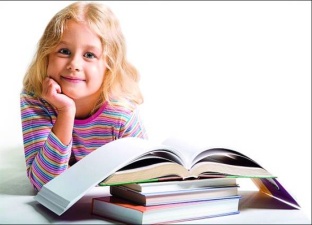 БУДУЩИМ ШЕСТИКЛАССНИКАМ Мифы народов мира.А.С. Пушкин. «Дубровский». «Повести Белкина».Н.В. Гоголь. «Вечера на хуторе близ Диканьки».«Ночь перед Рождеством». «Майская ночь, или утопленница». «Заколдованное место».В.Ф. Одоевский. «Пестрые сказки».Л.Н. Толстой. «Детство». «Отрочество».Н.С. Лесков. «Левша». С.Т. Аксаков. «Детские годы Багрова-внука».Н.Г. Гарин-Михайловский. «Детство Тёмы».А.П.Чехов. «Мальчики». «Хамелеон». «Толстый и тонкий». «Смерть чиновника». «Пересолил». Л. Н. Андреев. «Петька на даче».А.П. Платонов. «Корова».М. Зощенко. «Галоша». «Встреча». «Обезьяний язык». «Находка». «Слабая тара».М.М. Пришвин. «Кладовая солнца».Ю.М. Нагибин. Рассказы.В.П. Астафьев. Рассказы.В.Г. Распутин. «Уроки французского».А.А. Лиханов. «Последние холода».А.И. Куприн. «Чудесный доктор».К.Г. Паустовский. «Повесть о жизни».Ж. Верн. «Таинственный остров».О. Уайльд. Рассказы и сказки. «Кентервильское привидение».М. Твен. «Приключения Гекльберри Финна».М. Метерлинк. «Синяя птица».Д. Дефо. «Робинзон Крузо» Ф. Рабле. «Гаргантюа и Пантагрюэль» Д. Лондон. Рассказы.Р. Брэдбери. «Зеленое утро».Приятного времяпрепровождения!